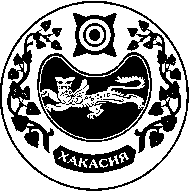 СОВЕТ ДЕПУТАТОВ ЧАРКОВСКОГО СЕЛЬСОВЕТАУСТЬ-АБАКАНСКОГО РАЙОНА РЕСПУБЛИКИ ХАКАСИЯРЕШЕНИЕ25.12.2020                                              аал Чарков    			                       № 17/4Об утверждении плана работы Совета депутатовЧарковского сельсовета Усть-Абаканского района Республики Хакасия на 2021 год          Рассмотрев план работы Совета депутатов Чарковского сельсовета, Совет депутатов Чарковского сельсовета Усть-Абаканского района Республики ХакасияРЕШИЛ:          1. Утвердить план работы Совета депутатов Чарковского сельсовета Усть-Абаканского района Республики Хакасия на 2021 год (согласно приложению).          2. Контроль за исполнением данного решения возложить на постоянные комиссии Совета депутатов Чарковского сельсовета.          2. Решение вступает в силу со дня его принятия.Глава Чарковского сельсоветаУсть-Абаканского района Республики Хакасия                                      Г.И. Дорохина